     О внесение изменений в постановление администрации                        Тбилисского сельского поселения Тбилисского района от15 апреля 2016 года № 245 «О проведении сезонной сельскохозяйственной розничной ярмарки на территории Тбилисского сельского поселения Тбилисского района»Руководствуясь статьями 8, 32, 66 устава Тбилисского сельского поселения Тбилисского района, п о с т а н о в л я ю:1. Внести следующее изменения постановление администрации Тбилисского сельского поселения Тбилисского района от 15 апреля 2016 года  № 245 «О проведении сезонной сельскохозяйственной розничной ярмарки на территории Тбилисского сельского поселения Тбилисского района»:1) пункт 1 изложить в следующей редакции: «1. Считать местом проведения ярмарки выходного дня (далее – ярмарка), территорию расположенную по улице Октябрьской ст-цы Тбилисской  прилегающей к земельным участкам №149 - №169 (автостоянка);2) пункт 5 исключить;3) в Приложении № 1: в пункте 1.1 слова «на части территории ООО «Тбилисский районный рынок» по адресу ст-ца Тбилисская, ул. Октябрьская, 169» заменить словами «на  территории расположенной по улице Октябрьской ст-цы Тбилисской  прилегающей к земельным участкам №149 - №169 (автостоянка)»;    пункт 1.3 изложить в следующей редакции: «1.3 на ярмарке вправе осуществлять торговую деятельность хозяйствующие субъекты всех форм собственности.»;в пункте 2.2 слова «в районной газете «Прикубанские огни» и» исключить; 4) в Приложения № 2: в пункте 1 после слов «индивидуальным предпринимателям» дополнить словами «и юридическим лицам»;в дополнить пунктом 2.1.1 следующего содержания:«2.1.1. Наименование, организационно - правовая форма, юридический адрес, документ подтверждающий факт внесения сведений о юридическом лице в Единый государственный реестр юридических лиц – для юридических лиц;».  2. Отделу делопроизводства и организационно-кадровой работы  администрации Тбилисского сельского поселения Тбилисского района            (Разночинцева) обеспечить размещение настоящего постановления на официальном сайте администрации Тбилисского сельского поселения Тбилисского района в информационно-телекоммуникационный сети «Интернет».3. Постановление вступает в силу со дня его обнародования и распространяется на правоотношения, возникшие с 29 августа 2016.Глава Тбилисского сельского поселения Тбилисского района                                                         В.В. Трайц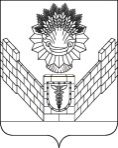 АДМИНИСТРАЦИЯТБИЛИССКОГО СЕЛЬСКОГО ПОСЕЛЕНИЯТБИЛИССКОГО РАЙОНАПОСТАНОВЛЕНИЕот 01.09.2016                                                                                    № 551ст-ца  Тбилисская